Agenda:
Arrivals and pre-meeting review of the Minutes (3:00 – 3:10). 
    Meeting will be called to order at 3:10 p.m.Introductions and welcome new membersNominations and election of 2019-20 UAC Vice-ChairApproval of minutes from 4/8/19 (attachment)Report from the Chair2019-20 UAC charges (attachment)Report from the Provost’s OfficeAssessment ReviewsOverview of UAC responsibilitiesReviewer resources and training video (posted online at www.gvsu.edu/uac/reviewers) Fall 2019 assessment review docketAdjournment Links: Committee roster: www.gvsu.edu/uac/members Meeting schedule, agenda, and minutes: www.gvsu.edu/uac/meetingsReviewer resources and videos: www.gvsu.edu/uac/reviewersUniversity Assessment CommitteeMeeting Date: September 23, 2019Time:   3:00 p.m. – 5:00 p.m.Room: JHZ 3000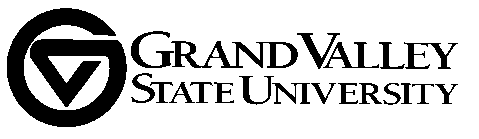 